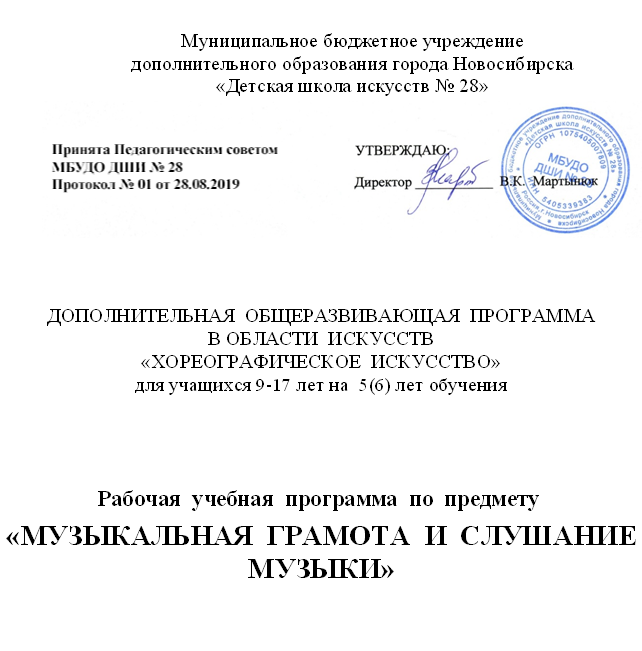 Структура программы учебного предметаI. Пояснительная записка …………………………………………………….	31. Характеристика учебного предмета, его место и роль в образовательном процессе ……………………………………………………………………….……..	32. Срок реализации учебного предмета ….……………………………………..……	33. Объем учебного времени, предусмотренный учебным планом на реализацию учебного предмета ……………………………………………………….….…….	34. Форма проведения учебных аудиторных занятий ..….…………….….……	45. Цель и задачи учебного предмета ………………………..………………..……	46. Методы обучения …………………..………………………………………………	47. Материально-технические условия реализации учебного предмета ..….	5II. Содержание учебного предмета ………………………………………….	6Первый год обучения (2курс) …………………………………………………..……	6Тематический план. Основное содержание тематических разделов Второй год обучения (3курс) …………………………………………………..……	7Тематический план. Основное содержание тематических разделов Третий год обучения (4курс) …………………………………………………..……	9Тематический план. Основное содержание тематических разделов Четвертый год обучения (5курс) ..…………………………………….……..……	11Тематический план. Основное содержание тематических разделов III. Требования к уровню подготовки учащихся ..……………….………	12IV. Формы и методы контроля, система оценок ………………….……….	121. Аттестация: цели, виды, форма, содержание ….….……….…………………	122. Критерии оценок ………………………………………………….…..………...……	13V. Методическое обеспечение учебного процесса ………………………….	141. Методические рекомендации педагогическим работникам ……..…………	142. Рекомендации по организации самостоятельной работы учащихся …….	15VI. Список рекомендуемой литературы и видеоматериалов ...…….…..	161. Учебная и методическая литература ..…………………………………………	162. Рекомендуемые для просмотра балеты и хореографические номера .…	173. Рекомендуемые для просмотра видеозаписи хореографических номеров	18I. ПОЯСНИТЕЛЬНАЯ ЗАПИСКА1. Характеристика учебного предмета, его место и роль в образовательном процессеПрограмма учебного предмета «Музыкальная грамота и слушание музыки» разработана на основе «Рекомендаций по организации образовательной и методической деятельности при реализации общеобразовательных  программ в области искусств», направленных письмом Министерства культуры РФ (от 21.11.2013 №191-01-39/06-ГИ), Программы для хореографических отделений детских школ искусств «Слушание музыки и музыкальная грамота» (М.: МК РФ, 1988), опыта профессионально-педагогической работы на хореографическом отделении ДШИ и методической литературы. Учебный предмет «Музыкальная грамота и слушание музыки» входит в состав дополнительной общеразвивающей программы «Хореографическое искусство» (далее по тексту – ДОП) и направлен на формирование музыкально-теоретического кругозора детей, что является необходимым условием успешного обучения по предметам классического, народно-сценического, историко-бытового танца, ритмики и т.п.Предмет «Музыкальная грамота и слушание музыки» содействует развитию эмоциональной сферы, мышления, формируетхудожественно-эстетическое восприятие искусства и явлений окружающегомира. Особенностью предмета «Слушание музыки и музыкальная грамота»  является соединение на занятиях трех видов учебной деятельности: освоение музыкальной грамоты,сольфеджирование, слушание музыки. В процессе обучения накапливается «слуховой багаж» учащихся, расширяется  музыкальный кругозор, дети знакомятся  с основными музыкальными жанрами и именами композиторов. Знакомство со средствами музыкальной выразительности и речи активизирует развитие музыкального слуха и метроритмического чувства, необходимых для воспитания юных танцоров.2. Срок реализации учебного предмета Программа по предмету «Слушание музыки и музыкальная грамота» рассчитана на 4 года обучения в рамках  5(6)-летней ДОП «Хореографическое искусство» и изучается со 2-го по 5-й курс.3. Объем учебного времени, предусмотренный учебным планом на реализацию предмета Учебным планом ДШИ на реализацию предмета «Музыкальная грамота и слушание музыки» (ДОП на 5(6) лет обучения) предусмотрен следующий объем часов:4. Форма проведения учебных аудиторных занятийЗанятия по учебному предмету «Слушание музыки и музыкальная грамота» проходят в мелкогрупповой (от 4 до 10 человек) форме. Рекомендуемая продолжительность урока - 45 минут.  Мелкогрупповая форма позволяет преподавателю применить в учебном процессе дифференцированный и индивидуальный подходы.5. Цель и задачи учебного предметаЦелью предмета является воспитание культуры слушания и восприятия музыки на основе формирования представлений о музыке как виде искусства.Задачами предмета «Слушание музыки и музыкальная грамота» являются:обучение основам музыкальной грамоты;создание необходимой теоретической базы для понимания обучающимися связи музыкального и хореографического искусства;развитие у обучающихся навыков восприятия музыкальных произведений; развитие музыкального слуха, памяти,  чувства ритма, образного мышления,творческих способностей;эстетическое воспитание учащихся средствами музыкального и хореографического искусства.6. Методы обученияДля достижения поставленной цели и реализации задач предмета используются следующие методы обучения:– метод организации учебной деятельности (словесный, наглядный, практический);–  репродуктивный метод (неоднократное воспроизведение полученных знаний);– метод стимулирования и мотивации (формирование интереса ребенка);– метод активного обучения (мотивация обучающихся к самостоятельному, инициативному и творческому освоению учебного материала);– аналитический (сравнения и обобщения, развитие логического мышления);– эмоциональный (подбор ассоциаций, образов, художественные впечатления).Предложенные методы работы в рамках программыучебного предмета являются наиболее продуктивными  при организации учебного процесса и основаны на проверенных методиках и многолетнем опыте.7. Материально-технические условия реализации учебного предмета Для реализации программы «Музыкальная грамота и слушание музыки» в ДШИ имеется:учебные аудитории, оснащенные фортепиано, звукотехническим оборудованием, учебной мебелью (досками, столами, стульями, стеллажами, шкафами) и оформлены наглядными пособиями;современная мультимедийная техника, компьютеры и для просмотра видеоматериалов и прослушивания музыкальных произведений. библиотека, фонотека, видеотека, музыкальный центр, мультимедийное оборудование, компьютерная техникаи видеотехника;для подготовки к занятиям имеется возможность использования ресурсовсети Интернет.Все обучающиеся школы обеспечены доступом к библиотечным фондам и фондам аудио и видеозаписей, формируемым по предмету. В ДШИ созданы условия для содержания, своевременного обслуживания и ремонта музыкальных инструментов, содержания, обслуживания и ремонта помещений.Материально-техническая база образовательного учреждения соответствует санитарным и противопожарным нормам, нормам охраны труда. II. СОДЕРЖАНИЕ  УЧЕБНОГО  ПРЕДМЕТА1. Первый год обучения1.1. Тематический план первого года обучения1.2. Основное содержание тематическихразделов. Тема 1. Основные черты музыки, как вида искусстваМузыкальные образы и способы их выражения. Сказки в музыке (на выбор фрагменты балетов: «Каменный цветок», «Золушка» и др.).Тема 2. Маршевая музыка. Акценты в музыке, сильные и слабые доли. Музыкальный материал для прослушивания: Марш С.С.Прокофьев из оперы «Любовь к трем апельсинам». Марш Черномора изоперы «Руслан и Людмила»М.И. Глинки.«Слон» из цикла «Карнавал животных»К. Сен-Санса.Тема 3. Музыкальная и нотная грамота: нотный стан, скрипичный ключ; ноты, длительности нот; пауза: виды пауз. Инструмент фортепиано - знакомство с клавиатурой;Тема 4. Народное музыкальное творчество. Песня - древнейший и самый распространённый вокальный жанр. Куплетная форма. Музыкальный материал:  народные песни («Около сырова дуба», «Во поле береза», «Со вьюном», «Ходила младешенька» и др.); современные детские песни (песни из мультфильмов). Тема 5. Ритм и метр. Ритм и метр - понятия, определяющие организацию и характер музыки.Развитие ритмических способностей на основе примеров народной музыки. Понятия: ритм;метр; размер 4/4, 2/4, 3/4;метрические акценты, такт, затакт (понятия затакта); простые ритмические рисунки. Тема 6. Средства музыкальной выразительности. Мелодия - основной элемент музыкальной речи. Пение детских песен с аккомпанементом.Динамика, динамические оттенки : f; mf; p; mp; cresc; dimЛад, мажор и минор,тональность.Гамма до мажор (пение, написание.).Музыкальный материал: В.А. Моцарт Симфония № 40. Э. Григ «Утро».Тема 7. Музыкальные построения, цезура, музыкальная формавступление в музыке, preparationв хореографии;мотив, фраза, предложение;реприза.Чайковский П. И. Танец маленьких лебедей, Неаполитанский танец из балета «Лебединое озеро». Пьесы из цикла  Детский альбом.Тема 8. Темп в музыке и хореографииОсновные группы темпов: быстро, медленно, умеренно: их итальянские обозначения (allgro, presto; moderato, andante). Музыкальный материал: М.П.Мусоргский «Картинки с выставки»: «Прогулка», «Балет невылупившихся птенцов», «Богатырские ворота». Танцы из старинной сюиты (на выбор). В произведениях после прослушивания учащиеся определяют лад, размер, темп.Тема 9. Знакомство с оркестром. История возникновения и развития оркестра. Оркестровые группы: струнные, духовые, ударные инструменты. Музыкальный материал: Симфоническая сказка «Петя и Волк» С.С. Прокофьева.2. Второй год обучения2.1. Тематический план второго года обучения2.2. Основное содержание тематическихразделов. Тема 1. Характер и содержание музыкальных произведений. Основные музыкальные жанры: инструментальный, вокальный,танцевальный. Особенности танцевальной музыки.Тема 2. Маршевая музыка Значение маршевой музыки для активизации ритмического восприятия и согласования движений под музыку.Марши: детские, героические, марши шествия, комические, сказочные. Жанровые признаки марша. Походные марши («Прощание славянки»). Песни-марши «Марш веселых ребят «Дунаевского», «Песенка о веселом ветре», Авиамарш Ю. Хайта, «Марш нахимовцев» Соловьева-Седого. (видеозаписи концертных номеров: Дважды Краснознаменного ансамбля песни и пляски Советской Армии им. А.В. Александрова)Тема 3. Музыкальная и нотная грамота: регистры, басовый ключ; тембр; диапазон; интервалы.Тема 4. Народное музыкальное творчествоОсновные разновидности музыкальных жанров, связанные с русским танцем:хороводы, хороводные песни, элементы многоголосия;пляски. Простые формы канонов в музыке и хореографии. Русские народные инструменты (возможность создания шумового оркестра):балалайка;свирель, жалейка, волынка, рожок, дудочки, свистульки;ложки, трещотки, бубенчики, колотушки.(Видеозаписи концертных номеров: ансамблей им. И.А. Моисеева; «Березка»; хора имени М. Пятницкого; театра танца «Гжель»).Тема 5. Ритм и метр - понятия, определяющие организацию и характер музыки. Развитие ритмических способностей на основе примеров жанровой музыки: польки, галопа, лендлера, вальса.Разучивание и ритмических рисунков и ритмические упражнения в пройденных размерах. Расширенный затакт, интродукция.Тема 6. Средства музыкальной выразительности. Мелодия и аккомпанемент, понятие аккорда, гармония (ознакомительные сведения), гомофонно-гармонический способ изложения.Тема 7. Музыкальная терминология. Итальянские обозначения изменения темпа и динамики.Тема 8. Темп в музыке и хореографии. Темп, как средство выразительности в музыке и хореографии.Музыкальный материал: Ф. Шуберт Вальс ор.18 № 4. Ф. Шопен Полонез ор.40 № 1. Ф. Шопен Вальс ор. 64 № 2.М.П. Мусоргский опера «Сорочинская ярмарка» «Гопак». П.И. Чайковский «Щелкунчик» «Трепак».Тема 9. Музыкальные построения. Музыкальная форма: период, квадратность; простая двухчастная форма с репризой и без репризы; простая трёхчастная форма. Музыкальный материал: П.И. Чайковский Детский альбом (разбор начального периода в нескольких уже пройденных произведениях).Ф. Шопен Прелюдии ор. 34.Тема 10. Старинная танцевальная музыка. Танцевальная музыка XVI-XVII веков.Ригодон, бранль, бурре и др.Музыкальный материал: И.С. Бах Французская сюита №2.С.С. Прокофьев Классическая симфония 3 часть «Гавот».Тема 11. Симфонический оркестр. Различные виды оркестров (народные, духовые, эстрадные, симфонические). Ритмический оркестр.  Творческие задания.3. Третий год обучения3.1. Тематический план второго года обучения3.2. Основное содержание тематическихразделов. Тема 1. Характер и содержание музыкальных произведений. Программно-изобразительная музыка.Программная симфоническая сюита «Шехерезада» Н.А. Римского-Корсакова. (на выбор: А.Лядов «Кикимора»; .Лядов «Волшебное озеро»; К.Дебюсси «Лунный свет»; М.Мусоргский «Рассвет на Москве-реке»; С.Прокофьев Танцы Фей из балета «Золушка»)Тема 2. Маршевая музыка. Многообразие маршевых жанров:походные;церемониальные и траурные; военные; спортивные;сказочные. Тема 3.  Музыкальная и нотная грамота. Знаки альтерации; понятия консонанса, диссонанса. Консонанс. Музыкальный пример: Римский-Корсаков симфоническая сюита «Шехеразада» тема Шехеразады. Э. Григ Сюита «Пер Гюнт» «Утро».Диссонанс. Музыкальный пример: Б. Барток «Микрокосмос» «Остинато» и др.Тема 4. Народное музыкальное творчество. Знакомство с танцевальной музыкой  разных народов:Белоруссия: бульба, лявониха, крыжачок;Украина: гопак, коломийка, плескач;Литва, Эстония: польки;Латвия: петушок, рыбачёк, иоксуполька;Польша: мазур, оберек, краковяк, вяндра;Венгрия: чардаш;Италия: тарантелла;Испания: болеро, хота;Молдавия: жок, хора, молдавеняска, сырба.(Видеозаписи концертных номеров: ансамблей им. И.А. Моисеева; «Березка»; хора имени М. Пятницкого; театра танца «Гжель»).Тема 5. Ритм и метр - понятия, определяющие организацию и характер музыки. Развитие ритмических способностей на основе жанровой музыки: менуэт, мазурка. Пунктирный ритм: четверть с точкой и восьмая, восьмая с точкой и шестнадцатая, синкопа.Музыкальный материал: Европейские бальные танцы. Вальс, Полонез, Мазурка Ф. Шуберт Вальс ор.18 № 4. Ф. Шопен Полонез ор.40 № 1.   Ф. Шопен Вальс ор. 64 № 2. Ф.Шопен  Мазурка ор.7№2. Глинка М.И. Польские танцы из оперы «Иван Сусанин» (полонез, краковяк).Тема 6. Средства музыкальной выразительности. Полифония. И.С.Бах - величайший композитор эпохи барокко. Орган. Канон,  имитация, контрапункт. Инвенция.Тема 7. Музыкальная форма. Сюита и цикл. Музыкальный материал: Сюиты и циклы Мусоргского, Чайковского, Шумана и др.Тема 8.  Старинная танцевальная музыка. Старинная бальная музыка XVI-XVII веков: павана, гальярда.Тема 9. Симфонический оркестр. Камерный оркестр. Музыкальный материал: Сюиты и дивертисменты 17-18 вв. Бах, Моцарт)Голоса музыкальных инструментов: Музыкальный материал на выбор: К.Сен-Санс «Рондо каприччиозор» ( скрипка); К.Сен-Санс «Лебедь» (виолончель); И.С.Бах «Шутка» (флейта); П.Чайковский «Симфония №6» (соло фагота); П.Чайковский «Вальс цветов» (соло валторны); Д.Верди «Марш» из оперы «Аида» (труба); М.Равель «Болеро» (барабан); И.С.Бах «Прелюдия C-dur» -клавесин.4. Четвертый год обучения4.1. Тематический план второго года обучения4.2. Основное содержание тематическихразделов. Тема 1. Музыкальные жанры Музыкально-сценические жанры: опера, балет, оперетта, мюзикл. Тема 2. Марши в оперной и балетной музыке. Театр оперы и балета. Особенности и отличия жанров музыкального театра.Музыкальный материал: Верди. Марш из 2 акта оперы "Аида"; Чайковский. Марш из балета "Щелкунчик";Мендельсон. Марш из музыки к пьесе "Сон в летнюю ночь" Op. 61-9; Бизе. Темпо ди марчья из 2-й Сюиты "Арлезианка",Тема 3. Народное музыкальное творчество. Танцевальная музыка народов Поволжья, Кавказа, Средней Азии.Тема 4. Ритм и метр - понятия, определяющие организацию и характер музыки. Написание ритмических диктантов на основе пройденного материала. Размер 6/8.Тема 5. Средства музыкальной выразительности. Повторение пройденного на более сложном музыкальном материале.Тема 6. Музыкальная терминология. Термины, принятые в музыке и хореографии: адажио, аллегро, сюита, вариации, кода и т.д.Тема 7. Музыкальная форма: рондо; вариации. Музыкальный материал: М.И. Глинка опера «Руслан и Людмила» «Персидский хор». М.И. Глинка «Камаринская». В.А. Моцарт  «Турецкое рондо». М.И. Глинка опера «Руслан и Людмила» «Рондо Фарлафа».Тема 8.  Использование тембров инструментов симфонического оркестра для создания ярких танцевальных образов в русской и зарубежной балетной  музыке. Особенности тембрового звучания инструментов симфонического оркестра  в создании танцевальных характеров в оперной и балетной музыке.Музыкальный материал: балеты Чайковского, Стравинского и др.III. ТРЕБОВАНИЯ  К УРОВНЮ ПОДГОТОВКИ ОБУЧАЮЩИХСЯ–  знание специфики музыки как вида искусства;– знание музыкальной терминологии, актуальной для хореографического искусства; – знание основ музыкальной грамоты (размер, динамика, темп, строение музыкального произведения);– умение эмоционально-образно воспринимать и характеризовать музыкальные произведения; – умение пользоваться музыкальной терминологией, актуальной для хореографического искусства;– умение различать звучания отдельных музыкальных инструментов;– умение запоминать и воспроизводить (интонировать, просчитывать) метр, ритм и мелодику несложных музыкальных произведений.IV.	ФОРМЫ И МЕТОДЫ КОНТРОЛЯ, СИСТЕМА ОЦЕНОКАттестация: цели, виды, форма, содержаниеОценка качества реализации учебного предмета «Музыкальная грамота и слушание музыки» включает в себя текущий контроль успеваемости и промежуточную аттестацию обучающегося в конце учебного года по программе 5-летнего обучения в 1-м классе, в 4 классе – по программе 8-летнего обучения.Контроль знаний, умений и навыков обучающихся обеспечивает оперативное управление учебным процессом и выполняет обучающую, проверочную, воспитательную и корректирующую функции.Текущий контроль знаний учащихся осуществляется педагогом практически на всех занятиях. В качестве средств текущего контроля успеваемости может использоваться тестирование, олимпиады, викторины. Текущий контроль успеваемости обучающихся проводится в счет аудиторного времени, предусмотренного на учебный предмет.График и форму  проведения  промежуточной  аттестации  по  данному  предмету  образовательное  учреждение  устанавливает  самостоятельно. По завершении изучения предмета «Слушание музыки и музыкальная грамота» проводится промежуточная аттестация в конце 1 (4) класса в виде зачета, выставляется оценка, которая заносится в свидетельство об окончании образовательного учреждения. Критерии оценкиПо итогам зачета выставляется оценка «отлично», «хорошо», «удовлетворительно», «неудовлетворительно». По окончании освоения учебного предмета учащийся должен продемонстрировать знания, умения и навыки в соответствии с программными требованиями.Текущая и промежуточная аттестации могут проходить в различных формах: в форме письменной работы на уроке, беседы, подготовке материалов для сообщения на какую-либо тему, тестов, интеллектуальных игр.Таблица 3Для аттестации обучающихся создаются фонды оценочных средств, которые включают в себя методы контроля, позволяющие оценить приобретенные знания, умения и навыки.  Контрольные оценки должны объективно отражать уровень знаний и умений каждого учащегося по данной теме.V. МЕТОДИЧЕСКОЕ ОБЕСПЕЧЕНИЕ УЧЕБНОГО ПРОЦЕССА1. Методические рекомендации преподавателямПредмет  «Музыкальная грамота и слушание музыки»  ориентирован  в большей степени на музыкальное и интеллектуальное развитие детей, чем на заучивание ими определенных понятий и терминов. Курс «Слушание музыки. Музыкальная грамота» даёт возможность приобщить детей к музыкальному искусству практически с начального этапа обучения в школе. В тесной связи с другими предметами - эта дисциплина способствует формированию музыкального вкуса и культуры эстетического восприятия музыки, расширению общего кругозора обучающегося, накоплению музыкального багажа знаний, а также развитию музыкально - литературного лексикона обучающихся.Основа методики состоит в том, чтобы процесс слушания музыки вызывал желание у детей говорить, высказывать свои мысли по поводу прослушанного. Педагогу необходимо заинтересовать ребёнка, добиться от него ярких эстетических переживаний. А это, в свою очередь, способствует превращению музыкальных впечатлений в личный опыт. Для педагога очень важно найти живую форму общения с детьми. В большом объеме необходимо пользоваться игровыми приемами, наглядными пособиями. Преобладающая виды уроков - это уроки-беседы. Наряду с традиционными возможно использование новых видов урока:интегрированный урок (слушание музыки + сольфеджио; слушание музыки + хор);урок-воспоминание (новая тема преподносится на прослушанном ранее музыкальном материале, как уже нечто «известное», но «не замеченное» ранее);урок-сказка (может иметь различные формы: и собственно «сказка» - прослушивание, обсуждение и некоторая доля театральности на уроке - ролевые задания);комплексный урок (включающий материал из разных областей искусства, не только музыкального);открытые уроки с присутствием родителей;урок - путешествие в прошлое, настоящее и будущее;урок - состязание;урок - игра на закрепление пройденного материала.конкурсы, викторины, познавательные игры по слушанию музыки.Программа учебного предмета «Музыкальная грамота и слушание музыки» носит интегрированный характер, выполняя  главную задачу предмета – освоение обучающимися теоретических знаний и практических умений, являющихся основой для формирования художественно-эстетического восприятия музыкальных произведений и понимания законов их строения, необходимых для наиболее полного раскрытия творческого потенциала обучающихся на занятиях хореографическими предметами. Изучение теоретических положений необходимо для осознанного восприятия формирующих содержательных компонентов музыкальных произведений. Понятие о средствах музыкальной выразительности, о характере звучания разных групп и инструментов симфонического оркестра помогут учащимся понимать и выражать характер музыки в хореографических образах.Важная составляющая практической части – аудио и видео ознакомление с шедеврами мировой и русской балетной музыки, а также с образцами музыкально-танцевальной культуры народов России и основных европейских этнических групп. Теоретические знания по предмету «Музыкальная грамотаи слушание музыки» даются с учётом специфики обучения на хореографических отделениях ДШИ, диктующие особое внимание метро-ритмическому воспитанию. С первых занятий особое значение уделяется умению осознанно воспринимать ритмические рисунки в простых размерах и запоминать мелодию, слышать сильную долю, определять количество долей в такте и т.д. Приобретение вокально-интонационных навыков, воспитывающих мелодический слух, освоение понятий о средствах музыкальной выразительности помогут учащимся точнее передавать характер музыки в движениях.Теоретические сведения должны быть тесно связаны с музыкально-слуховым опытом обучающихся, с практическими навыками и направлены на воспитание музыкального мышления, осознанного отношения к музыкально-танцевальному искусству.Методику работы по программе должны определять возрастные особенности обучающихся. Обучение должно носить эмоционально-образный характер. Педагог должен воспитывать самостоятельность детей, формировать интерес к музыке, танцу, развивать навыки практического использования полученных знаний и умений. 2. Рекомендации по организации самостоятельной работы учащихсяДомашние задания, направленные на закрепление пройденного в классе материала, должны быть небольшими по объему и доступными по трудности,увлекательными и разнообразными. Это может быть повторение пройденного в классе материала, прослушивание музыкального произведения или просмотр видеоматериала. А также творческое задание, заключающееся в анализе произведения,сочинении небольшой истории, рассказа по пройденной теме и прослушанным произведениям, в подборе загадки, картинки, стихотворения или рисовании к прослушанным произведениям.Выполнение обучающимися домашнего задания контролируется преподавателем и обеспечивается учебно-методическими, аудио, видео материалами в соответствии с программными требованиями.Для обеспечения качества обучения по предмету учащимся рекомендуется посещение учреждений культуры (театров, концертных залов и др.), участие в творческих мероприятиях и просветительской деятельности.VI. СПИСКИ РЕКОМЕНДУЕМОЙ ЛИТЕРАТУРЫ И ВИДЕОМАТЕРИАЛОВ3. Учебная и методическая литератураБаева Н., Зебряк Т. Сольфеджио для 1-2 классов музыкальных школ. «Композитор», СПб, 1994Барабошкина А., Боголюбова Н. Музыкальная грамота под редакцией А.Островского,1980Батицкий М. Знаете ли вы музыку?  М., Музыка, 1985Булучевский Ю.С., Фомин В.С. Краткий музыкальный словарь для учащихся. Изд. 3-е – Калининград, Музыка, 1975Газарян С. В мире музыкальных инструментов. М., 1989Гильченок Н. Слушаем музыку вместе. СПб, 2006Далматов Н.А. Музыкальная грамота и сольфеджио. «Музыка», М., 1965Жак-Далькроз Э. Ритм. «Классика – XXI», 2002Истомин С.В. Я познаю мир (музыка). М.: Астрель, 2002Калинина Г.Ф. Музыкальная литература (тесты) вып.1, 2, 3. – М., 2007Камозина О.П. Неправильная музыкальная литература. Ростов-на-Дону: Феникс, 2013Куберский И.Ю., Минина Е.В. Энциклопедия для юного музыканта, Санкт-Петербург, 1997 Музыкальный словарь Гроува. «Практика», М., 2001О.А. Владимирова. Рабочая программа по дисциплине «Слушание музыки» для ДМШ и ДШИ. – СПб.: Композитор, 2006.Предмет «Слушание музыки» в ДМШ и ДШИ. Программа, методические рекомендации, поурочные планы. Царева Н.А., Лисянская Е.Б., Марек О.А., М.: Пресс - соло, 1998.Примерные учебные планы образовательных программ дополнительного образования детей по видам музыкального искусства для ДМШ и ДШИ. Министерство культуры РФ, 2001.Прозорова А.Н. Первые шаги в мир музыки. М., Терра-книжный клуб, 2005Радынова О.П. Песня, танец, марш - М.: ТЦ Сфера, 2009.Ушпикова Г. Слушание музыки. Для 1-3 кл.  СПб, 2008Финкельштейн Э. Маленький словарь маленького музыканта. «Композитор», СПб, 1995Фридкин Г. Практическое руководство по музыкальной грамоте. -Музыка, 1988Царева Н.А. Уроки госпожи Мелодии, 1 класс, Учебное пособие по предмету «Слушание музыки», М.: Росмэн, 2001.Царева Н.А. Уроки госпожи Мелодии, 2 класс, Учебное пособие по предмету «Слушание музыки», М.: Росмэн, 2001.Царева Н.А., Лисянская Е.Б., Марек О.А. Предмет «Слушание музыки в ДМШ и ДШИ». Методические рекомендации, 1998Шацкая В.Н. Музыкально-эстетическое воспитание детей и юношества. - М., 1975.Широков А. «Музыка русского народного танца». «Советский композитор», М., 1998Шорникова М. Музыка, ее формы и жанры. Учебное пособие для ДМШ. Феникс, Ростов-на-Дону, 2009.2. Рекомендуемые для просмотра балеты и хореографические номера– «Тщетная предосторожность»– «Сильфида»–  «Жизель»– «Эсмеральда»– «Спящая красавица» – «Лебединое озеро»–  «Щелкунчик»– «Петрушка»– «Жар-птица»– К. Сен-Санс «Умирающий лебедь» – «Красный мак» (фрагменты)– «Пламя Парижа» (фрагменты)– «Бахчисарайский фонтан» (фрагменты)– «Ромео и Джульетта»– «Золушка»– «Каменный цветок» (фрагменты)– телевизионный балет «Анюта»– из серии выпусков «Мастера русского балета»– видеозаписи балетов в постановке балетмейстеров: О.Виноградова, Н.Боярчикова, И.Чернышова, В.Елизарьева, Д.Брянцева, М.Бежара, Б.Эйфмана, Дж.Баланчина и др.– видеозаписи балетов с участием выдающихся современных исполнителей;3. Рекомендуемые для просмотра видеозаписи хореографических номеровВидеозаписи концертных номеров:- Государственного ансамбля народного танца им. И.А. Моисеева; - Государственного академического хореографического ансамбля танца «Березка»; - Государственного хора имени М. Пятницкого; - Дважды Краснознаменного ансамбля песни и пляски Советской Армии им. А.В. Александрова;- Видеозаписи концертных номеров из репертуара театра танца «Гжель».КурсыIIIIIIIVVVIГоды обучения-1234-Кол-во часов в неделю1111Кол-во часов в год33333333Всего часов на курс обучения132132132132132132Наименование раздела, темыКол-во часовТема 1. Основные черты музыки как вида искусства4Тема 2. Маршевая музыка2Тема 3. Музыкальная и нотная грамота4Тема 4.Народное музыкальное творчество2Тема 5. Ритм и метр - понятия, определяющие организацию и характер музыки8Тема 6. Средства музыкальной выразительности4Тема 7. Музыкальные построения, цезура, музыкальная форма4Тема 8. Темп в музыке и хореографии3Тема 9. Знакомство с оркестром2Итого часов33Наименование раздела, темыКол-во часовКол-во часовТема 1. Характер и содержание музыкальных произведенийТема 1. Характер и содержание музыкальных произведений4Тема2. Маршевая музыкаТема2. Маршевая музыка2Тема3. Музыкальная и нотная грамотаТема3. Музыкальная и нотная грамота3Тема4.Народное музыкальное творчествоТема4.Народное музыкальное творчество2Тема5. Ритм и метр - понятия, определяющие организацию и характер музыкиТема5. Ритм и метр - понятия, определяющие организацию и характер музыки6Тема 6. Средства музыкальной выразительностиТема 6. Средства музыкальной выразительности4Тема7.Музыкальная терминологияТема7.Музыкальная терминология2Тема8. Темп в музыке и хореографииТема8. Темп в музыке и хореографии2Тема9.Музыкальные построения. Музыкальная формаТема9.Музыкальные построения. Музыкальная форма4Тема10. Старинная танцевальная музыкаТема10. Старинная танцевальная музыка2Тема 11. Симфонический оркестрТема 11. Симфонический оркестр2Итого часовИтого часов33Наименование раздела, темыКол-во часовТема 1. Характер и содержание музыкальных произведений4Тема 2. Маршевая музыка2Тема3. Музыкальная и нотная грамота3Тема4. Народное музыкальное творчество3Тема5. Ритм и метр - понятия, определяющие организацию и характер музыки6Тема 6. Средства музыкальнойвыразительности4Тема 7.  Музыкальная форма5Тема8. Старинная танцевальная музыка3Тема 9. Симфонический оркестр3Итого часов за год33Наименование раздела, темыКол-во часовТема 1. Музыкальные жанры4Тема2. Марши в оперной и балетной музыке3Тема3. Народное музыкальное творчество3Тема4. Ритм и метр - понятия, определяющие организацию и характер музыки6Тема5. Средства музыкальной выразительности5Тема6. Музыкальная терминология3Тема 7. Музыкальная форма5Тема 8.  Использование тембров инструментов симфонического оркестра для создания ярких танцевальных образов в русской  и зарубежной  балетной  музыке4Итого часов за год33ОценкаКритерии оценивания 5 («отлично»)полный ответ, отвечающий всем требованиям на данном этапе обучения4 («хорошо»)оценка отражает ответ с небольшими недочетами3 («удовлетворительно»)ответ с большим количеством недочетов, а именно: не раскрыта тема, неточные знания, ошибки в изложении теоретического материала 2 («неудовлетворительно»)комплекс недостатков, являющийся следствием отсутствия домашней подготовки, а также плохой посещаемости аудиторных занятий«зачет» (без отметки)отражает достаточный уровень подготовки на данном этапе обученияотражает достаточный уровень подготовки на данном этапе обучения